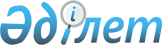 Об утверждении государственного образовательного заказа на подготовку кадров с техническим и профессиональным, послесредним образованием на 2018-2022 учебные годыПостановление акимата города Астаны от 10 января 2019 года № 107-2001. Зарегистрировано Департаментом юстиции города Астаны 23 января 2019 года № 1200
      В соответствии с подпунктом 15) пункта 1 статьи 27 Закона Республики Казахстан от 23 января 2001 года "О местном государственном управлении и самоуправлении в Республике Казахстан", подпунктом 7-3) пункта 3 статьи 6 Закона Республики Казахстан от 27 июля 2007 года "Об образовании", приказом Министра образования и науки Республики Казахстан от 29 января 2016 года № 122 "Об утверждении Правил размещения государственного образовательного заказа на подготовку кадров с техническим и профессиональным, послесредним, высшим и послевузовским образованием с учетом потребностей рынка труда, на подготовительные отделения организаций высшего и (или) послевузовского образования, а также на дошкольное воспитание и обучение, среднее образование" (зарегистрирован в Реестре государственной регистрации нормативных правовых актов за № 13418), акимат города Астаны ПОСТАНОВЛЯЕТ:
      1. Утвердить:
      1) государственный образовательный заказ на подготовку кадров с техническим и профессиональным, послесредним образованием на 2018-2022 учебные годы (далее – государственный образовательный заказ) согласно приложению 1;
      2) государственный образовательный заказ на подготовку кадров с техническим и профессиональным, послесредним образованием на 2018-2022 учебные годы по Государственной программе развития продуктивной занятости и массового предпринимательства на 2017-2021 годы "Еңбек" согласно приложению 2;
      3) администраторами бюджетных программ:
      "360 024 000 "Подготовка специалистов в организациях технического и профессионального образования" и "360 038 000 "Повышение квалификации, подготовка и переподготовка кадров в рамках Программы развития продуктивной занятости и массового предпринимательства" – Государственное учреждение "Управление образования города Астаны" (далее – Управление);
      "353 043 000 "Подготовка специалистов в организациях технического и профессионального, послесреднего образования" и "353 044 000 "Оказание социальной поддержки обучающимся по программам технического и профессионального, послесреднего образования" – Государственное учреждение "Управление общественного здравоохранения города Астаны".
      2. Управлению обеспечить размещение государственного образовательного заказа в соответствующих учебных заведениях технического и профессионального образования.
      3. Управлению в установленном законодательством Республики Казахстан порядке обеспечить:
      1) государственную регистрацию настоящего постановления в территориальном органе юстиции;
      2) в течение десяти календарных дней со дня государственной регистрации настоящего постановления направление его копии в бумажном и электронном виде на казахском и русском языках в Республиканское государственное предприятие на праве хозяйственного ведения "Республиканский центр правовой информации" для официального опубликования и включения в Эталонный контрольный банк нормативных правовых актов Республики Казахстан;
      3) в течение десяти календарных дней после государственной регистрации настоящего постановления направление его копии для официального опубликования в периодических печатных изданиях, распространяемых на территории города Астаны;
      4) размещение настоящего постановления на интернет-ресурсе акимата города Астаны после его официального опубликования;
      5) в течение десяти рабочих дней после государственной регистрации настоящего постановления представление в территориальный орган юстиции сведений об исполнении мероприятий, предусмотренных подпунктами 1), 2), 3) и 4) настоящего пункта.
      4. Контроль за исполнением настоящего постановления возложить на заместителя акима города Астаны Бектурову М.Е.
      5. Настоящее постановление вводится в действие по истечении десяти календарных дней после дня его первого официального опубликования. Государственный образовательный заказ
на подготовку кадров с техническим и профессиональным, послесредним образованием на 2018-2022 учебные годы Государственный образовательный заказ на подготовку кадров с техническим и профессиональным, послесредним образованием на 2018-2022 учебные годы по Государственной программе развития продуктивной занятости и массового предпринимательства на 2017-2021 годы "Еңбек"
					© 2012. РГП на ПХВ «Институт законодательства и правовой информации Республики Казахстан» Министерства юстиции Республики Казахстан
				
      Аким
города Астаны 

Б. Султанов
Приложение 1
к постановлению акимата
города Астаны
от 10 января 2019 года
№ 107-2001
№ п/п
Код специальности профессионального образования Республики Казахстан
Наименование специальности
Прием граждан Республики Казахстан, иностранных граждан и лиц без гражданства
Прием граждан Республики Казахстан, иностранных граждан и лиц без гражданства
Прием граждан Республики Казахстан, иностранных граждан и лиц без гражданства
Прием граждан Республики Казахстан, иностранных граждан и лиц без гражданства
Прием граждан Республики Казахстан, иностранных граждан и лиц без гражданства
Администратор бюджетных программ
№ п/п
Код специальности профессионального образования Республики Казахстан
Наименование специальности
Всего
на базе основного среднего образования (9 (10) класс)
на базе основного среднего образования (9 (10) класс)
на базе общего среднего образования (11 (12) класс)
на базе общего среднего образования (11 (12) класс)
Администратор бюджетных программ
№ п/п
Код специальности профессионального образования Республики Казахстан
Наименование специальности
Всего
с казахским языком обучения
с русским языком обучения
с казахским языком обучения
с русским языком обучения
Администратор бюджетных программ
1
2
3
4
5
6
7
8
9
Государственное коммунальное казенное предприятие "Строительно-технический колледж" акимата города Астаны
Государственное коммунальное казенное предприятие "Строительно-технический колледж" акимата города Астаны
Государственное коммунальное казенное предприятие "Строительно-технический колледж" акимата города Астаны
Государственное коммунальное казенное предприятие "Строительно-технический колледж" акимата города Астаны
Государственное коммунальное казенное предприятие "Строительно-технический колледж" акимата города Астаны
Государственное коммунальное казенное предприятие "Строительно-технический колледж" акимата города Астаны
Государственное коммунальное казенное предприятие "Строительно-технический колледж" акимата города Астаны
Государственное коммунальное казенное предприятие "Строительно-технический колледж" акимата города Астаны
Государственное коммунальное казенное предприятие "Строительно-технический колледж" акимата города Астаны
1.
1401000
Строительство и эксплуатация зданий и сооружений
30
20
10
–
–
Государственное учреждение "Управление образования города Астаны"
2.
1403000
Монтаж и эксплуатация внутренних санитарно-технических устройств, вентиляции и инженерных систем (по видам)
21
21
–
–
–
Государственное учреждение "Управление образования города Астаны"
Подразделение при ЕЦ 166/10
Подразделение при ЕЦ 166/10
Подразделение при ЕЦ 166/10
Подразделение при ЕЦ 166/10
Подразделение при ЕЦ 166/10
Подразделение при ЕЦ 166/10
Подразделение при ЕЦ 166/10
Подразделение при ЕЦ 166/10
Государственное учреждение "Управление образования города Астаны"
3.
1114000
Сварочное дело (по видам)
25
–
–
–
25
Государственное учреждение "Управление образования города Астаны"
4.
1401000
Строительство и эксплуатация зданий и сооружений
7
–
–
–
7
Государственное учреждение "Управление образования города Астаны"
Итого:
83
41
10
–
32
Государственное учреждение "Управление образования города Астаны"
Государственное коммунальное казенное предприятие "Колледж общественного питания и сервиса" акимата города Астаны
Государственное коммунальное казенное предприятие "Колледж общественного питания и сервиса" акимата города Астаны
Государственное коммунальное казенное предприятие "Колледж общественного питания и сервиса" акимата города Астаны
Государственное коммунальное казенное предприятие "Колледж общественного питания и сервиса" акимата города Астаны
Государственное коммунальное казенное предприятие "Колледж общественного питания и сервиса" акимата города Астаны
Государственное коммунальное казенное предприятие "Колледж общественного питания и сервиса" акимата города Астаны
Государственное коммунальное казенное предприятие "Колледж общественного питания и сервиса" акимата города Астаны
Государственное коммунальное казенное предприятие "Колледж общественного питания и сервиса" акимата города Астаны
Государственное коммунальное казенное предприятие "Колледж общественного питания и сервиса" акимата города Астаны
5.
0508000
Организация питания
125
75
50
–
–
Государственное учреждение "Управление образования города Астаны"
Итого:
125
75
50
–
–
Государственное учреждение "Управление образования города Астаны"
Государственное коммунальное казенное предприятие "Технологический колледж" акимата города Астаны
Государственное коммунальное казенное предприятие "Технологический колледж" акимата города Астаны
Государственное коммунальное казенное предприятие "Технологический колледж" акимата города Астаны
Государственное коммунальное казенное предприятие "Технологический колледж" акимата города Астаны
Государственное коммунальное казенное предприятие "Технологический колледж" акимата города Астаны
Государственное коммунальное казенное предприятие "Технологический колледж" акимата города Астаны
Государственное коммунальное казенное предприятие "Технологический колледж" акимата города Астаны
Государственное коммунальное казенное предприятие "Технологический колледж" акимата города Астаны
Государственное коммунальное казенное предприятие "Технологический колледж" акимата города Астаны
6.
0506000
Парикмахерское искусство и декоративная косметика
50
–
25
25
–
Государственное учреждение "Управление образования города Астаны"
7.
1211000
Швейное производство и моделирование одежды
25
25
–
–
–
Государственное учреждение "Управление образования города Астаны"
8.
1219000
Хлебопекарное, макаронное и кондитерское производство
50
25
25
–
–
Государственное учреждение "Управление образования города Астаны"
Итого:
125
50
50
25
–
Государственное учреждение "Управление образования города Астаны"
Государственное коммунальное казенное предприятие "Технический колледж" акимата города Астаны
Государственное коммунальное казенное предприятие "Технический колледж" акимата города Астаны
Государственное коммунальное казенное предприятие "Технический колледж" акимата города Астаны
Государственное коммунальное казенное предприятие "Технический колледж" акимата города Астаны
Государственное коммунальное казенное предприятие "Технический колледж" акимата города Астаны
Государственное коммунальное казенное предприятие "Технический колледж" акимата города Астаны
Государственное коммунальное казенное предприятие "Технический колледж" акимата города Астаны
Государственное коммунальное казенное предприятие "Технический колледж" акимата города Астаны
Государственное коммунальное казенное предприятие "Технический колледж" акимата города Астаны
9.
0904000
Электроснабжение, эксплуатация, техническое обслуживание и ремонт электротехнических систем железных дорог
25
25
–
–
–
Государственное учреждение "Управление образования города Астаны"
10.
1108000
Эксплуатация, ремонт и техническое обслуживание подвижного состава железных дорог (по видам)
50
25
25
–
–
Государственное учреждение "Управление образования города Астаны"
11.
1109000
Токарное дело и металлообработка  (по видам)
25
–
–
–
25
Государственное учреждение "Управление образования города Астаны"
12.
1114000
Сварочное дело (по видам)
25
25
–
–
–
Государственное учреждение "Управление образования города Астаны"
Итого:
125
75
25
–
25
Государственное учреждение "Управление образования города Астаны"
Государственное коммунальное казенное предприятие "Колледж энергетики и связи" акимата города Астаны
Государственное коммунальное казенное предприятие "Колледж энергетики и связи" акимата города Астаны
Государственное коммунальное казенное предприятие "Колледж энергетики и связи" акимата города Астаны
Государственное коммунальное казенное предприятие "Колледж энергетики и связи" акимата города Астаны
Государственное коммунальное казенное предприятие "Колледж энергетики и связи" акимата города Астаны
Государственное коммунальное казенное предприятие "Колледж энергетики и связи" акимата города Астаны
Государственное коммунальное казенное предприятие "Колледж энергетики и связи" акимата города Астаны
Государственное коммунальное казенное предприятие "Колледж энергетики и связи" акимата города Астаны
Государственное коммунальное казенное предприятие "Колледж энергетики и связи" акимата города Астаны
13.
1306000
Радиоэлектроника и связь (по видам)
121
71
25
25
–
Государственное учреждение "Управление образования города Астаны"
14.
1307000
Эксплуатация линейных сооружений электросвязи и проводного вещания
19
19
–
–
–
Государственное учреждение "Управление образования города Астаны"
Итого:
140
90
25
25
–
Государственное учреждение "Управление образования города Астаны"
Коммунальное государственное учреждение "Профессионально-технический колледж" акимата города Астаны
Коммунальное государственное учреждение "Профессионально-технический колледж" акимата города Астаны
Коммунальное государственное учреждение "Профессионально-технический колледж" акимата города Астаны
Коммунальное государственное учреждение "Профессионально-технический колледж" акимата города Астаны
Коммунальное государственное учреждение "Профессионально-технический колледж" акимата города Астаны
Коммунальное государственное учреждение "Профессионально-технический колледж" акимата города Астаны
Коммунальное государственное учреждение "Профессионально-технический колледж" акимата города Астаны
Коммунальное государственное учреждение "Профессионально-технический колледж" акимата города Астаны
Коммунальное государственное учреждение "Профессионально-технический колледж" акимата города Астаны
15.
0508000
Организация питания
75
25
25
–
25
Государственное учреждение "Управление образования города Астаны"
16.
0901000
Электрооборудование электрических станций и сетей (по видам)
25
25
–
–
–
Государственное учреждение "Управление образования города Астаны"
17.
1201000
Техническое обслуживание, ремонт и эксплуатация автомобильного транспорта
25
25
–
–
–
Государственное учреждение "Управление образования города Астаны"
18.
1211000
Швейное производство и моделирование одежды
25
25
–
–
–
Государственное учреждение "Управление образования города Астаны"
19.
1402000
Техническая эксплуатация дорожно-строительных машин (по видам)
15
–
–
–
15
Государственное учреждение "Управление образования города Астаны"
Итого:
165
100
25
–
40
Государственное учреждение "Управление образования города Астаны"
Государственное коммунальное казенное предприятие "Многопрофильный колледж" акимата города Астаны
Государственное коммунальное казенное предприятие "Многопрофильный колледж" акимата города Астаны
Государственное коммунальное казенное предприятие "Многопрофильный колледж" акимата города Астаны
Государственное коммунальное казенное предприятие "Многопрофильный колледж" акимата города Астаны
Государственное коммунальное казенное предприятие "Многопрофильный колледж" акимата города Астаны
Государственное коммунальное казенное предприятие "Многопрофильный колледж" акимата города Астаны
Государственное коммунальное казенное предприятие "Многопрофильный колледж" акимата города Астаны
Государственное коммунальное казенное предприятие "Многопрофильный колледж" акимата города Астаны
Государственное коммунальное казенное предприятие "Многопрофильный колледж" акимата города Астаны
20.
0507000
Организация обслуживания гостиничных хозяйств
25
–
25
–
–
Государственное учреждение "Управление образования города Астаны"
21.
0508000
Организация питания
75
25
25
–
25
Государственное учреждение "Управление образования города Астаны"
22.
1304000
Вычислительная техника и программное обеспечение (по видам)
50
25
25
–
–
Государственное учреждение "Управление образования города Астаны"
Итого:
150
50
75
–
25
Государственное учреждение "Управление образования города Астаны"
Государственное коммунальное казенное предприятие "Политехнический колледж" Управления образования города Астаны
Государственное коммунальное казенное предприятие "Политехнический колледж" Управления образования города Астаны
Государственное коммунальное казенное предприятие "Политехнический колледж" Управления образования города Астаны
Государственное коммунальное казенное предприятие "Политехнический колледж" Управления образования города Астаны
Государственное коммунальное казенное предприятие "Политехнический колледж" Управления образования города Астаны
Государственное коммунальное казенное предприятие "Политехнический колледж" Управления образования города Астаны
Государственное коммунальное казенное предприятие "Политехнический колледж" Управления образования города Астаны
Государственное коммунальное казенное предприятие "Политехнический колледж" Управления образования города Астаны
Государственное коммунальное казенное предприятие "Политехнический колледж" Управления образования города Астаны
23.
0507000
Организация обслуживания гостиничных хозяйств
25
25
–
–
–
Государственное учреждение "Управление образования города Астаны"
24.
0511000
Туризм (по отраслям)
50
25
25
–
–
Государственное учреждение "Управление образования города Астаны"
25.
1304000
Вычислительная техника и программное обеспечение (по видам)
50
25
25
–
–
Государственное учреждение "Управление образования города Астаны"
26.
1305000
Информационные системы (по областям применения)
50
25
25
–
–
Государственное учреждение "Управление образования города Астаны"
27.
1401000
Строительство и эксплуатация зданий и сооружений
75
25
25
–
25
Государственное учреждение "Управление образования города Астаны"
28.
1417000
Дизайн интерьера, реставрация, реконструкция гражданских зданий
50
25
25
–
–
Государственное учреждение "Управление образования города Астаны"
Итого:
300
150
125
–
25
Государственное учреждение "Управление образования города Астаны"
Государственное коммунальное казенное предприятие "Гуманитарный колледж" Управления образования города Астаны
Государственное коммунальное казенное предприятие "Гуманитарный колледж" Управления образования города Астаны
Государственное коммунальное казенное предприятие "Гуманитарный колледж" Управления образования города Астаны
Государственное коммунальное казенное предприятие "Гуманитарный колледж" Управления образования города Астаны
Государственное коммунальное казенное предприятие "Гуманитарный колледж" Управления образования города Астаны
Государственное коммунальное казенное предприятие "Гуманитарный колледж" Управления образования города Астаны
Государственное коммунальное казенное предприятие "Гуманитарный колледж" Управления образования города Астаны
Государственное коммунальное казенное предприятие "Гуманитарный колледж" Управления образования города Астаны
Государственное коммунальное казенное предприятие "Гуманитарный колледж" Управления образования города Астаны
29.
0101000
Дошкольное воспитание и обучение
153
106
22
25
–
Государственное учреждение "Управление образования города Астаны"
30.
0103000
Физическая культура и спорт
50
25
25
–
–
Государственное учреждение "Управление образования города Астаны"
31.
0105000
Начальное образование
112
75
37
–
–
Государственное учреждение "Управление образования города Астаны"
32.
0111000
Основное среднее образование
50
25
25
–
–
Государственное учреждение "Управление образования города Астаны"
Итого:
365
231
109
25
–
Государственное учреждение "Управление образования города Астаны"
Государственное коммунальное казенное предприятие "Колледж транспорта и коммуникаций" Управления образования города Астаны
Государственное коммунальное казенное предприятие "Колледж транспорта и коммуникаций" Управления образования города Астаны
Государственное коммунальное казенное предприятие "Колледж транспорта и коммуникаций" Управления образования города Астаны
Государственное коммунальное казенное предприятие "Колледж транспорта и коммуникаций" Управления образования города Астаны
Государственное коммунальное казенное предприятие "Колледж транспорта и коммуникаций" Управления образования города Астаны
Государственное коммунальное казенное предприятие "Колледж транспорта и коммуникаций" Управления образования города Астаны
Государственное коммунальное казенное предприятие "Колледж транспорта и коммуникаций" Управления образования города Астаны
Государственное коммунальное казенное предприятие "Колледж транспорта и коммуникаций" Управления образования города Астаны
Государственное коммунальное казенное предприятие "Колледж транспорта и коммуникаций" Управления образования города Астаны
33.
0913000
Энергоменеджмент
75
50
25
–
–
Государственное учреждение "Управление образования города Астаны"
34.
1106000
Производство подвижного состава железных дорог (по видам)
25
25
–
–
–
Государственное учреждение "Управление образования города Астаны"
35.
1107000
Техническая эксплуатация подъемно- транспортных, строительно-дорожных машин и оборудования (по отраслям)
25
25
–
–
–
Государственное учреждение "Управление образования города Астаны"
36.
1108000
Эксплуатация, ремонт и техническое обслуживание подвижного состава железных дорог (по видам)
25
–
25
–
–
Государственное учреждение "Управление образования города Астаны"
37.
1202000
Организация перевозок и управление движением на транспорте (по отраслям)
25
25
–
–
–
Государственное учреждение "Управление образования города Астаны"
38.
1304000
Вычислительная техника и программное обеспечение (по видам)
50
25
25
–
–
Государственное учреждение "Управление образования города Астаны"
39.
1306000
Радиоэлектроника и связь (по видам)
50
25
25
–
–
Государственное учреждение "Управление образования города Астаны"
40.
1311000
Эксплуатация устройств оперативной технологической связи железнодорожного транспорта
25
25
–
–
–
Государственное учреждение "Управление образования города Астаны"
41.
1409000
Строительство железных дорог, путь и путевое хозяйство
25
25
–
–
–
Государственное учреждение "Управление образования города Астаны"
Итого:
325
225
100
–
–
Государственное учреждение "Управление образования города Астаны"
Государственное коммунальное казенное предприятие "Колледж экономики, технологии и стандартизации пищевых производств" Управления образования города Астаны
Государственное коммунальное казенное предприятие "Колледж экономики, технологии и стандартизации пищевых производств" Управления образования города Астаны
Государственное коммунальное казенное предприятие "Колледж экономики, технологии и стандартизации пищевых производств" Управления образования города Астаны
Государственное коммунальное казенное предприятие "Колледж экономики, технологии и стандартизации пищевых производств" Управления образования города Астаны
Государственное коммунальное казенное предприятие "Колледж экономики, технологии и стандартизации пищевых производств" Управления образования города Астаны
Государственное коммунальное казенное предприятие "Колледж экономики, технологии и стандартизации пищевых производств" Управления образования города Астаны
Государственное коммунальное казенное предприятие "Колледж экономики, технологии и стандартизации пищевых производств" Управления образования города Астаны
Государственное коммунальное казенное предприятие "Колледж экономики, технологии и стандартизации пищевых производств" Управления образования города Астаны
Государственное коммунальное казенное предприятие "Колледж экономики, технологии и стандартизации пищевых производств" Управления образования города Астаны
42.
0507000
Организация обслуживания гостиничных хозяйств
25
25
–
–
–
Государственное учреждение "Управление образования города Астаны"
43.
1218000
Оборудование предприятия пищевой промышленности
25
25
–
–
–
Государственное учреждение "Управление образования города Астаны"
44.
1226000
Технология и организация производства продукции предприятий питания
75
25
25
25
–
Государственное учреждение "Управление образования города Астаны"
45.
1508000
Лесное хозяйство, садово-парковое и ландшафтное строительство (по видам)
75
50
–
25
–
Государственное учреждение "Управление образования города Астаны"
Итого:
200
125
25
50
–
Государственное учреждение "Управление образования города Астаны"
Государственное коммунальное предприятие на праве хозяйственного ведения "Высший медицинский колледж" акимата города Астаны
Государственное коммунальное предприятие на праве хозяйственного ведения "Высший медицинский колледж" акимата города Астаны
Государственное коммунальное предприятие на праве хозяйственного ведения "Высший медицинский колледж" акимата города Астаны
Государственное коммунальное предприятие на праве хозяйственного ведения "Высший медицинский колледж" акимата города Астаны
Государственное коммунальное предприятие на праве хозяйственного ведения "Высший медицинский колледж" акимата города Астаны
Государственное коммунальное предприятие на праве хозяйственного ведения "Высший медицинский колледж" акимата города Астаны
Государственное коммунальное предприятие на праве хозяйственного ведения "Высший медицинский колледж" акимата города Астаны
Государственное коммунальное предприятие на праве хозяйственного ведения "Высший медицинский колледж" акимата города Астаны
Государственное коммунальное предприятие на праве хозяйственного ведения "Высший медицинский колледж" акимата города Астаны
46.
0301000
Лечебное дело
50
–
–
25
25
Государственное учреждение "Управление общественного здравоохранения города Астаны"
47.
0302000
Сестринское дело
164
–
–
125
39
Государственное учреждение "Управление общественного здравоохранения города Астаны"
48.
0305000
Лабораторная диагностика
25
–
–
25
–
Государственное учреждение "Управление общественного здравоохранения города Астаны"
49.
0306000
Фармация
13
–
–
–
13
Государственное учреждение "Управление общественного здравоохранения города Астаны"
Итого:
252
–
–
175
77
Государственное учреждение "Управление общественного здравоохранения города Астаны"
Товарищество с ограниченной ответственностью "Колледж Управления"
Товарищество с ограниченной ответственностью "Колледж Управления"
Товарищество с ограниченной ответственностью "Колледж Управления"
Товарищество с ограниченной ответственностью "Колледж Управления"
Товарищество с ограниченной ответственностью "Колледж Управления"
Товарищество с ограниченной ответственностью "Колледж Управления"
Товарищество с ограниченной ответственностью "Колледж Управления"
Товарищество с ограниченной ответственностью "Колледж Управления"
Товарищество с ограниченной ответственностью "Колледж Управления"
50.
0402000
Дизайн (по профилю)
25
25
–
–
–
Государственное учреждение "Управление образования города Астаны"
51.
0512000
Переводческое дело (по видам)
25
25
–
–
–
Государственное учреждение "Управление образования города Астаны"
52.
1306000
Радиоэлектроника и связь (по видам)
50
25
25
–
–
Государственное учреждение "Управление образования города Астаны"
Итого:
100
75
25
–
–
Государственное учреждение "Управление образования города Астаны"
Акционерное общество "Финансовая академия"
Акционерное общество "Финансовая академия"
Акционерное общество "Финансовая академия"
Акционерное общество "Финансовая академия"
Акционерное общество "Финансовая академия"
Акционерное общество "Финансовая академия"
Акционерное общество "Финансовая академия"
Акционерное общество "Финансовая академия"
Акционерное общество "Финансовая академия"
53.
0513000
Маркетинг (по отраслям)
50
25
25
–
–
Государственное учреждение "Управление образования города Астаны"
Итого:
50
25
25
–
–
Государственное учреждение "Управление образования города Астаны"
Учреждение "Торгово-экономический колледж Казпотребсоюза г.Астана"
Учреждение "Торгово-экономический колледж Казпотребсоюза г.Астана"
Учреждение "Торгово-экономический колледж Казпотребсоюза г.Астана"
Учреждение "Торгово-экономический колледж Казпотребсоюза г.Астана"
Учреждение "Торгово-экономический колледж Казпотребсоюза г.Астана"
Учреждение "Торгово-экономический колледж Казпотребсоюза г.Астана"
Учреждение "Торгово-экономический колледж Казпотребсоюза г.Астана"
Учреждение "Торгово-экономический колледж Казпотребсоюза г.Астана"
Учреждение "Торгово-экономический колледж Казпотребсоюза г.Астана"
54.
0508000
Организация питания
25
25
–
–
–
Государственное учреждение "Управление образования города Астаны"
55.
1304000
Вычислительная техника и программное обеспечение (по видам)
25
25
–
–
–
Государственное учреждение "Управление образования города Астаны"
Итого:
50
50
–
–
–
Государственное учреждение "Управление образования города Астаны"
Учреждение "Колледж городского хозяйства "Туран-Профи"
Учреждение "Колледж городского хозяйства "Туран-Профи"
Учреждение "Колледж городского хозяйства "Туран-Профи"
Учреждение "Колледж городского хозяйства "Туран-Профи"
Учреждение "Колледж городского хозяйства "Туран-Профи"
Учреждение "Колледж городского хозяйства "Туран-Профи"
Учреждение "Колледж городского хозяйства "Туран-Профи"
Учреждение "Колледж городского хозяйства "Туран-Профи"
Учреждение "Колледж городского хозяйства "Туран-Профи"
56.
1114000
Сварочное дело (по видам)
75
50
25
–
–
Государственное учреждение "Управление образования города Астаны"
57.
1403000
Монтаж и эксплуатация внутренних санитарно-технических устройств, вентиляции и инженерных систем (по видам)
25
25
–
–
–
Государственное учреждение "Управление образования города Астаны"
Итого:
100
75
25
–
–
Государственное учреждение "Управление образования города Астаны"
Акционерное общество "Казахский университет технологии и бизнеса"
Акционерное общество "Казахский университет технологии и бизнеса"
Акционерное общество "Казахский университет технологии и бизнеса"
Акционерное общество "Казахский университет технологии и бизнеса"
Акционерное общество "Казахский университет технологии и бизнеса"
Акционерное общество "Казахский университет технологии и бизнеса"
Акционерное общество "Казахский университет технологии и бизнеса"
Акционерное общество "Казахский университет технологии и бизнеса"
Акционерное общество "Казахский университет технологии и бизнеса"
58.
1305000
Информационные системы (по областям применения)
25
25
–
–
–
Государственное учреждение "Управление образования города Астаны"
59.
1226000
Технология и организация производства продукции предприятий питания
75
50
25
–
–
Государственное учреждение "Управление образования города Астаны"
Итого:
100
75
25
–
–
Государственное учреждение "Управление образования города Астаны"
Товарищество с ограниченной ответственностью "Колледж менеджмента и бизнеса г. Астаны"
Товарищество с ограниченной ответственностью "Колледж менеджмента и бизнеса г. Астаны"
Товарищество с ограниченной ответственностью "Колледж менеджмента и бизнеса г. Астаны"
Товарищество с ограниченной ответственностью "Колледж менеджмента и бизнеса г. Астаны"
Товарищество с ограниченной ответственностью "Колледж менеджмента и бизнеса г. Астаны"
Товарищество с ограниченной ответственностью "Колледж менеджмента и бизнеса г. Астаны"
Товарищество с ограниченной ответственностью "Колледж менеджмента и бизнеса г. Астаны"
Товарищество с ограниченной ответственностью "Колледж менеджмента и бизнеса г. Астаны"
Товарищество с ограниченной ответственностью "Колледж менеджмента и бизнеса г. Астаны"
60.
0101000
Дошкольное воспитание и обучение
50
25
25
–
–
Государственное учреждение "Управление образования города Астаны"
61.
0402000
Дизайн (по профилю)
25
–
25
–
–
Государственное учреждение "Управление образования города Астаны"
62.
0508000
Организация питания
25
25
–
–
–
Государственное учреждение "Управление образования города Астаны"
63.
0512000
Переводческое дело (по видам)
25
25
–
–
–
Государственное учреждение "Управление образования города Астаны"
64.
1304000
Вычислительная техника и программное обеспечение (по видам)
25
–
25
–
–
Государственное учреждение "Управление образования города Астаны"
Итого:
150
75
75
–
–
Государственное учреждение "Управление образования города Астаны"
Товарищество с ограниченной ответственностью "Акмолинский колледж АО "Казахская академия транспорта и коммуникации им. М. Тынышпаева"
Товарищество с ограниченной ответственностью "Акмолинский колледж АО "Казахская академия транспорта и коммуникации им. М. Тынышпаева"
Товарищество с ограниченной ответственностью "Акмолинский колледж АО "Казахская академия транспорта и коммуникации им. М. Тынышпаева"
Товарищество с ограниченной ответственностью "Акмолинский колледж АО "Казахская академия транспорта и коммуникации им. М. Тынышпаева"
Товарищество с ограниченной ответственностью "Акмолинский колледж АО "Казахская академия транспорта и коммуникации им. М. Тынышпаева"
Товарищество с ограниченной ответственностью "Акмолинский колледж АО "Казахская академия транспорта и коммуникации им. М. Тынышпаева"
Товарищество с ограниченной ответственностью "Акмолинский колледж АО "Казахская академия транспорта и коммуникации им. М. Тынышпаева"
Товарищество с ограниченной ответственностью "Акмолинский колледж АО "Казахская академия транспорта и коммуникации им. М. Тынышпаева"
Товарищество с ограниченной ответственностью "Акмолинский колледж АО "Казахская академия транспорта и коммуникации им. М. Тынышпаева"
65.
0902000
Электроснабжение (по отраслям)
50
25
25
–
–
Государственное учреждение "Управление образования города Астаны"
Итого:
50
25
25
–
–
Государственное учреждение "Управление образования города Астаны"
Учреждение "Колледж Евразийского гуманитарного института"
Учреждение "Колледж Евразийского гуманитарного института"
Учреждение "Колледж Евразийского гуманитарного института"
Учреждение "Колледж Евразийского гуманитарного института"
Учреждение "Колледж Евразийского гуманитарного института"
Учреждение "Колледж Евразийского гуманитарного института"
Учреждение "Колледж Евразийского гуманитарного института"
Учреждение "Колледж Евразийского гуманитарного института"
Учреждение "Колледж Евразийского гуманитарного института"
66.
0101000
Дошкольное воспитание и обучение
50
25
25
–
–
Государственное учреждение "Управление образования города Астаны"
67.
0401000
Библиотечное дело
25
–
–
–
25
Государственное учреждение "Управление образования города Астаны"
Итого:
75
25
25
–
25
Государственное учреждение "Управление образования города Астаны"
Товарищество с ограниченной ответственностью "Гуманитарно-юридический колледж КазГЮУ"
Товарищество с ограниченной ответственностью "Гуманитарно-юридический колледж КазГЮУ"
Товарищество с ограниченной ответственностью "Гуманитарно-юридический колледж КазГЮУ"
Товарищество с ограниченной ответственностью "Гуманитарно-юридический колледж КазГЮУ"
Товарищество с ограниченной ответственностью "Гуманитарно-юридический колледж КазГЮУ"
Товарищество с ограниченной ответственностью "Гуманитарно-юридический колледж КазГЮУ"
Товарищество с ограниченной ответственностью "Гуманитарно-юридический колледж КазГЮУ"
Товарищество с ограниченной ответственностью "Гуманитарно-юридический колледж КазГЮУ"
Товарищество с ограниченной ответственностью "Гуманитарно-юридический колледж КазГЮУ"
68.
0101000
Дошкольное воспитание и обучение
50
25
25
–
–
Государственное учреждение "Управление образования города Астаны"
69.
0105000
Начальное образование
100
50
50
–
–
Государственное учреждение "Управление образования города Астаны"
70.
0513000
Маркетинг (по отраслям)
50
25
25
–
–
Государственное учреждение "Управление образования города Астаны"
Итого:
200
100
100
–
–
Государственное учреждение "Управление образования города Астаны"
Товарищество с ограниченной ответственностью "Индустриальный инженерно-экономический колледж"
Товарищество с ограниченной ответственностью "Индустриальный инженерно-экономический колледж"
Товарищество с ограниченной ответственностью "Индустриальный инженерно-экономический колледж"
Товарищество с ограниченной ответственностью "Индустриальный инженерно-экономический колледж"
Товарищество с ограниченной ответственностью "Индустриальный инженерно-экономический колледж"
Товарищество с ограниченной ответственностью "Индустриальный инженерно-экономический колледж"
Товарищество с ограниченной ответственностью "Индустриальный инженерно-экономический колледж"
Товарищество с ограниченной ответственностью "Индустриальный инженерно-экономический колледж"
Товарищество с ограниченной ответственностью "Индустриальный инженерно-экономический колледж"
71.
0902000
Электроснабжение (по отраслям)
25
25
–
–
–
Государственное учреждение "Управление образования города Астаны"
Итого:
25
25
–
–
–
Государственное учреждение "Управление образования города Астаны"
Товарищество с ограниченной ответственностью "Медико-технический колледж"
Товарищество с ограниченной ответственностью "Медико-технический колледж"
Товарищество с ограниченной ответственностью "Медико-технический колледж"
Товарищество с ограниченной ответственностью "Медико-технический колледж"
Товарищество с ограниченной ответственностью "Медико-технический колледж"
Товарищество с ограниченной ответственностью "Медико-технический колледж"
Товарищество с ограниченной ответственностью "Медико-технический колледж"
Товарищество с ограниченной ответственностью "Медико-технический колледж"
Товарищество с ограниченной ответственностью "Медико-технический колледж"
72.
0308000
Медицинская оптика
25
25
–
–
–
Государственное учреждение "Управление образования города Астаны"
73.
1121000
Монтаж, техническое обслуживание и ремонт медицинской техники
50
25
25
–
–
Государственное учреждение "Управление образования города Астаны"
Итого:
75
50
25
–
–
Государственное учреждение "Управление образования города Астаны"
Итого:
3330
1812
969
300
249Приложение 2
к постановлению акимата
города Астаны
от 10 января 2019 года
№ 107-2001
№ п/п
Код специальности профессионального образования Республики Казахстан
Наименование специальности
Прием граждан Республики Казахстан, иностранных граждан и лиц без гражданства
Прием граждан Республики Казахстан, иностранных граждан и лиц без гражданства
Прием граждан Республики Казахстан, иностранных граждан и лиц без гражданства
Прием граждан Республики Казахстан, иностранных граждан и лиц без гражданства
Прием граждан Республики Казахстан, иностранных граждан и лиц без гражданства
Администратор бюджетных программ
№ п/п
Код специальности профессионального образования Республики Казахстан
Наименование специальности
Всего
на базе основного среднего образования (9 (10) класс)
на базе основного среднего образования (9 (10) класс)
на базе общего среднего образования (11 (12) класс)
на базе общего среднего образования (11 (12) класс)
Администратор бюджетных программ
№ п/п
Код специальности профессионального образования Республики Казахстан
Наименование специальности
Всего
с казахским языком обучения
с русским языком обучения
с казахским языком обучения
с русским языком обучения
Администратор бюджетных программ
1
2
3
4
5
6
7
8
9
Государственное коммунальное казенное предприятие "Строительно-технический колледж" акимата города Астаны
Государственное коммунальное казенное предприятие "Строительно-технический колледж" акимата города Астаны
Государственное коммунальное казенное предприятие "Строительно-технический колледж" акимата города Астаны
Государственное коммунальное казенное предприятие "Строительно-технический колледж" акимата города Астаны
Государственное коммунальное казенное предприятие "Строительно-технический колледж" акимата города Астаны
Государственное коммунальное казенное предприятие "Строительно-технический колледж" акимата города Астаны
Государственное коммунальное казенное предприятие "Строительно-технический колледж" акимата города Астаны
Государственное коммунальное казенное предприятие "Строительно-технический колледж" акимата города Астаны
Государственное коммунальное казенное предприятие "Строительно-технический колледж" акимата города Астаны
1.
0902000
Электроснабжение (по отраслям)
50
25
25
–
–
Государственное учреждение "Управление образования города Астаны"
2.
1114000
Сварочное дело (по видам)
25
–
25
–
–
Государственное учреждение "Управление образования города Астаны"
3.
1201000
Техническое обслуживание, ремонт и эксплуатация автомобильного транспорта
75
25
25
25
–
Государственное учреждение "Управление образования города Астаны"
Итого:
150
50
75
25
–
Государственное учреждение "Управление образования города Астаны"
Государственное коммунальное казенное предприятие "Колледж общественного питания и сервиса" акимата города Астаны
Государственное коммунальное казенное предприятие "Колледж общественного питания и сервиса" акимата города Астаны
Государственное коммунальное казенное предприятие "Колледж общественного питания и сервиса" акимата города Астаны
Государственное коммунальное казенное предприятие "Колледж общественного питания и сервиса" акимата города Астаны
Государственное коммунальное казенное предприятие "Колледж общественного питания и сервиса" акимата города Астаны
Государственное коммунальное казенное предприятие "Колледж общественного питания и сервиса" акимата города Астаны
Государственное коммунальное казенное предприятие "Колледж общественного питания и сервиса" акимата города Астаны
Государственное коммунальное казенное предприятие "Колледж общественного питания и сервиса" акимата города Астаны
Государственное коммунальное казенное предприятие "Колледж общественного питания и сервиса" акимата города Астаны
4.
0508000
Организация питания
50
–
–
25
25
Государственное учреждение "Управление образования города Астаны"
5.
1211000
Швейное производство и моделирование одежды
25
25
–
–
–
Государственное учреждение "Управление образования города Астаны"
6.
1219000
Хлебопекарное, макаронное и кондитерское производство
50
25
25
–
–
Государственное учреждение "Управление образования города Астаны"
Итого:
125
50
25
25
25
Государственное учреждение "Управление образования города Астаны"
Государственное коммунальное казенное предприятие "Технический колледж" акимата города Астаны
Государственное коммунальное казенное предприятие "Технический колледж" акимата города Астаны
Государственное коммунальное казенное предприятие "Технический колледж" акимата города Астаны
Государственное коммунальное казенное предприятие "Технический колледж" акимата города Астаны
Государственное коммунальное казенное предприятие "Технический колледж" акимата города Астаны
Государственное коммунальное казенное предприятие "Технический колледж" акимата города Астаны
Государственное коммунальное казенное предприятие "Технический колледж" акимата города Астаны
Государственное коммунальное казенное предприятие "Технический колледж" акимата города Астаны
Государственное коммунальное казенное предприятие "Технический колледж" акимата города Астаны
7.
1114000
Сварочное дело (по видам)
25
25
–
–
–
Государственное учреждение "Управление образования города Астаны"
8.
1415000
Лифтовое хозяйство и эскалаторы (по видам)
50
25
25
–
–
Государственное учреждение "Управление образования города Астаны"
Итого:
75
50
25
–
–
Государственное учреждение "Управление образования города Астаны"
Государственное коммунальное казенное предприятие "Колледж транспорта и коммуникаций" Управления образования города Астаны
Государственное коммунальное казенное предприятие "Колледж транспорта и коммуникаций" Управления образования города Астаны
Государственное коммунальное казенное предприятие "Колледж транспорта и коммуникаций" Управления образования города Астаны
Государственное коммунальное казенное предприятие "Колледж транспорта и коммуникаций" Управления образования города Астаны
Государственное коммунальное казенное предприятие "Колледж транспорта и коммуникаций" Управления образования города Астаны
Государственное коммунальное казенное предприятие "Колледж транспорта и коммуникаций" Управления образования города Астаны
Государственное коммунальное казенное предприятие "Колледж транспорта и коммуникаций" Управления образования города Астаны
Государственное коммунальное казенное предприятие "Колледж транспорта и коммуникаций" Управления образования города Астаны
Государственное коммунальное казенное предприятие "Колледж транспорта и коммуникаций" Управления образования города Астаны
9.
0902000
Электроснабжение (по отраслям)
25
25
–
–
–
Государственное учреждение "Управление образования города Астаны"
Итого:
25
25
–
–
–
Государственное учреждение "Управление образования города Астаны"
Товарищество с ограниченной ответственностью "Колледж Управления"
Товарищество с ограниченной ответственностью "Колледж Управления"
Товарищество с ограниченной ответственностью "Колледж Управления"
Товарищество с ограниченной ответственностью "Колледж Управления"
Товарищество с ограниченной ответственностью "Колледж Управления"
Товарищество с ограниченной ответственностью "Колледж Управления"
Товарищество с ограниченной ответственностью "Колледж Управления"
Товарищество с ограниченной ответственностью "Колледж Управления"
Товарищество с ограниченной ответственностью "Колледж Управления"
10.
0902000
Электроснабжение (по отраслям)
25
–
25
–
–
Государственное учреждение "Управление образования города Астаны"
11.
1304000
Вычислительная техника и программное обеспечение (по видам)
25
25
–
–
–
Государственное учреждение "Управление образования города Астаны"
Итого:
50
25
25
–
–
Государственное учреждение "Управление образования города Астаны"
Учреждение "Торгово-экономический колледж Казпотребсоюза г.Астана"
Учреждение "Торгово-экономический колледж Казпотребсоюза г.Астана"
Учреждение "Торгово-экономический колледж Казпотребсоюза г.Астана"
Учреждение "Торгово-экономический колледж Казпотребсоюза г.Астана"
Учреждение "Торгово-экономический колледж Казпотребсоюза г.Астана"
Учреждение "Торгово-экономический колледж Казпотребсоюза г.Астана"
Учреждение "Торгово-экономический колледж Казпотребсоюза г.Астана"
Учреждение "Торгово-экономический колледж Казпотребсоюза г.Астана"
Учреждение "Торгово-экономический колледж Казпотребсоюза г.Астана"
12.
0508000
Организация питания
25
25
–
–
–
Государственное учреждение "Управление образования города Астаны"
13.
0513000
Маркетинг (по отраслям)
150
50
75
25
–
Государственное учреждение "Управление образования города Астаны"
14.
1304000
Вычислительная техника и программное обеспечение (по видам)
50
25
25
–
–
Государственное учреждение "Управление образования города Астаны"
Итого:
225
100
100
25
–
Государственное учреждение "Управление образования города Астаны"
Учреждение "Колледж городского хозяйства "Туран-Профи"
Учреждение "Колледж городского хозяйства "Туран-Профи"
Учреждение "Колледж городского хозяйства "Туран-Профи"
Учреждение "Колледж городского хозяйства "Туран-Профи"
Учреждение "Колледж городского хозяйства "Туран-Профи"
Учреждение "Колледж городского хозяйства "Туран-Профи"
Учреждение "Колледж городского хозяйства "Туран-Профи"
Учреждение "Колледж городского хозяйства "Туран-Профи"
Учреждение "Колледж городского хозяйства "Туран-Профи"
15.
1114000
Сварочное дело (по видам)
50
25
25
–
–
Государственное учреждение "Управление образования города Астаны"
16.
1415000
Лифтовое хозяйство и эскалаторы (по видам)
50
25
25
–
–
Государственное учреждение "Управление образования города Астаны"
Итого:
100
50
50
–
–
Государственное учреждение "Управление образования города Астаны"
Товарищество с ограниченной ответственностью "Колледж менеджмента и бизнеса г. Астаны"
Товарищество с ограниченной ответственностью "Колледж менеджмента и бизнеса г. Астаны"
Товарищество с ограниченной ответственностью "Колледж менеджмента и бизнеса г. Астаны"
Товарищество с ограниченной ответственностью "Колледж менеджмента и бизнеса г. Астаны"
Товарищество с ограниченной ответственностью "Колледж менеджмента и бизнеса г. Астаны"
Товарищество с ограниченной ответственностью "Колледж менеджмента и бизнеса г. Астаны"
Товарищество с ограниченной ответственностью "Колледж менеджмента и бизнеса г. Астаны"
Товарищество с ограниченной ответственностью "Колледж менеджмента и бизнеса г. Астаны"
Товарищество с ограниченной ответственностью "Колледж менеджмента и бизнеса г. Астаны"
17.
0506000
Парикмахерское искусство и декоративная косметика
25
25
–
–
–
Государственное учреждение "Управление образования города Астаны"
18.
0508000
Организация питания
25
25
–
–
–
Государственное учреждение "Управление образования города Астаны"
19.
0507000
Организация обслуживания гостиничных хозяйств
25
–
25
–
–
Государственное учреждение "Управление образования города Астаны"
20.
1304000
Вычислительная техника и программное обеспечение (по видам)
50
25
25
–
–
Государственное учреждение "Управление образования города Астаны"
Итого:
125
75
50
–
–
Государственное учреждение "Управление образования города Астаны"
Акционерное общество "Финансовая академия"
Акционерное общество "Финансовая академия"
Акционерное общество "Финансовая академия"
Акционерное общество "Финансовая академия"
Акционерное общество "Финансовая академия"
Акционерное общество "Финансовая академия"
Акционерное общество "Финансовая академия"
Акционерное общество "Финансовая академия"
Акционерное общество "Финансовая академия"
21.
1304000
Вычислительная техника и программное обеспечение (по видам)
75
50
25
–
–
Государственное учреждение "Управление образования города Астаны"
Итого:
75
50
25
–
–
Государственное учреждение "Управление образования города Астаны"
Товарищество с ограниченной ответственностью "Индустриальный инженерно-экономический колледж"
Товарищество с ограниченной ответственностью "Индустриальный инженерно-экономический колледж"
Товарищество с ограниченной ответственностью "Индустриальный инженерно-экономический колледж"
Товарищество с ограниченной ответственностью "Индустриальный инженерно-экономический колледж"
Товарищество с ограниченной ответственностью "Индустриальный инженерно-экономический колледж"
Товарищество с ограниченной ответственностью "Индустриальный инженерно-экономический колледж"
Товарищество с ограниченной ответственностью "Индустриальный инженерно-экономический колледж"
Товарищество с ограниченной ответственностью "Индустриальный инженерно-экономический колледж"
Товарищество с ограниченной ответственностью "Индустриальный инженерно-экономический колледж"
22.
0507000
Организация обслуживания гостиничных хозяйств
25
25
–
–
–
Государственное учреждение "Управление образования города Астаны"
23.
1403000
Монтаж и эксплуатация внутренних санитарно-технических устройств, вентиляции и инженерных систем (по видам)
25
25
–
–
–
Государственное учреждение "Управление образования города Астаны"
Итого:
50
50
–
–
–
Государственное учреждение "Управление образования города Астаны"
Товарищество с ограниченной ответственностью "Гуманитарно-технический колледж "АСУ"
Товарищество с ограниченной ответственностью "Гуманитарно-технический колледж "АСУ"
Товарищество с ограниченной ответственностью "Гуманитарно-технический колледж "АСУ"
Товарищество с ограниченной ответственностью "Гуманитарно-технический колледж "АСУ"
Товарищество с ограниченной ответственностью "Гуманитарно-технический колледж "АСУ"
Товарищество с ограниченной ответственностью "Гуманитарно-технический колледж "АСУ"
Товарищество с ограниченной ответственностью "Гуманитарно-технический колледж "АСУ"
Товарищество с ограниченной ответственностью "Гуманитарно-технический колледж "АСУ"
Товарищество с ограниченной ответственностью "Гуманитарно-технический колледж "АСУ"
24.
1206000
Организация дорожного движения
25
25
–
–
–
Государственное учреждение "Управление образования города Астаны"
Итого:
25
25
–
–
–
Государственное учреждение "Управление образования города Астаны"
Товарищество с ограниченной ответственностью "Акмолинский колледж АО "Казахская академия транспорта и коммуникации им. М. Тынышпаева"
Товарищество с ограниченной ответственностью "Акмолинский колледж АО "Казахская академия транспорта и коммуникации им. М. Тынышпаева"
Товарищество с ограниченной ответственностью "Акмолинский колледж АО "Казахская академия транспорта и коммуникации им. М. Тынышпаева"
Товарищество с ограниченной ответственностью "Акмолинский колледж АО "Казахская академия транспорта и коммуникации им. М. Тынышпаева"
Товарищество с ограниченной ответственностью "Акмолинский колледж АО "Казахская академия транспорта и коммуникации им. М. Тынышпаева"
Товарищество с ограниченной ответственностью "Акмолинский колледж АО "Казахская академия транспорта и коммуникации им. М. Тынышпаева"
Товарищество с ограниченной ответственностью "Акмолинский колледж АО "Казахская академия транспорта и коммуникации им. М. Тынышпаева"
Товарищество с ограниченной ответственностью "Акмолинский колледж АО "Казахская академия транспорта и коммуникации им. М. Тынышпаева"
Товарищество с ограниченной ответственностью "Акмолинский колледж АО "Казахская академия транспорта и коммуникации им. М. Тынышпаева"
25.
0902000
Электроснабжение (по отраслям)
25
25
–
–
–
Государственное учреждение "Управление образования города Астаны"
Итого:
25
25
–
–
–
Государственное учреждение "Управление образования города Астаны"
Итого:
1050
575
375
75
25